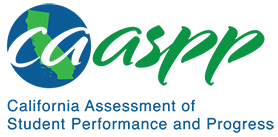 HS-PS2-1 Motion and Stability: Forces and InteractionsCalifornia Science Test—Item Content SpecificationsHS-PS2-1 Motion and Stability: Forces and InteractionsStudents who demonstrate understanding can: Analyze data to support the claim that Newton’s second law of motion describes the mathematical relationship among the net force on a macroscopic object, its mass, and its acceleration.[Clarification Statement: Examples of data could include tables or graphs of position or velocity as a function of time for objects subject to a net unbalanced force, such as a falling object, an object rolling down a ramp, or a moving object being pulled by a constant force.] [Assessment Boundary: Assessment is limited to one-dimensional motion and to macroscopic objects moving at non-relativistic speeds.]Continue to the next page for the Science and Engineering Practices, Disciplinary Core Ideas, and Crosscutting Concepts.Assessment TargetsAssessment targets describe the focal knowledge, skills, and abilities for a given three-dimensional Performance Expectation. Please refer to the Introduction for a complete description of assessment targets.Science and Engineering Subpractice(s)Please refer to appendix A for a complete list of Science and Engineering Practices (SEP) subpractices. Note that the list in this section is not exhaustive.4.1	Ability to record and organize data4.2	Ability to analyze data to identify relationshipsScience and Engineering Subpractice Assessment TargetsPlease refer to appendix A for a complete list of SEP subpractice assessment targets. Note that the list in this section is not exhaustive.4.1.1	Ability to record information and represent data in tables and graphical displays4.1.3	Ability to organize data in a way that facilitates analysis and interpretation4.2.1	Ability to use empirical data to describe patterns and relationships4.2.2	Ability to identify patterns (qualitative or quantitative) among variables represented in dataDisciplinary Core Idea Assessment Targets PS2.A.8Organize data, graphs, charts, or vector drawings representing the net force and acceleration for an object with constant massRecognize that, for the same net force, objects with a larger mass experience a smaller accelerationRecognize that, for an object with a constant mass, a larger net force exerted onto the object results in a larger accelerationIdentify that the force of gravity exerted onto a free-falling object produces a constant acceleration because the net force/mass ratio is the same for all objects in a specific local gravitational fieldAnalyze data as empirical evidence describing the relationship between net force, acceleration, and massRecognize the cause-effect relationship in that the net force exerted onto an object causes the object to experience accelerated motion using the expression Fnet = maCrosscutting Concept Assessment Target(s)CCC2 	Identify empirical evidence to differentiate between cause and correlation and make claims about specific causes and effectsExamples of Integration of Assessment Targets and EvidenceNote that the list in this section is not exhaustive.Task provides a description of a physical situation involving an object being accelerated:Identifies from a list the correct information and data corresponding to the physical situation (4.1.1, PS2.A.8, and CCC2)Task provides a simulation of a physical situation involving an object being accelerated. As the object accelerates, the simulation provides information/data of time, position, and velocity:Identifies the free-body diagrams and/or motion diagrams corresponding to the presented physical situation (4.1.3, PS2.A.8, and CCC2)Task provides graphs or a data table of position, velocity, and force as a function of time:Describes the relationship between net force and acceleration, and/or net force and mass, and/or mass and acceleration (4.2.1, PS2.A.8, and CCC2)Task provides a data set of acceleration, mass, and net force:Identifies the relationship between net force and acceleration, and/or net force and mass, and/or mass and acceleration (4.2.2, PS2.A.8, and CCC2)Possible Phenomena or ContextsNote that the list in this section is not exhaustive.Motion diagrams or graphs (e.g., position-time, velocity-time, and acceleration-time graphs)Data regarding changes in position, time, instantaneous velocities, and/or acceleration (e.g., free-falling objects)Data regarding mass and acceleration of a two-cart system or a cart and pulley systemCommon MisconceptionsNote that the list in this section is not exhaustive.The forces exerted on an object are unbalanced when the object moves with constant velocity.Additional Assessment BoundariesNone listed at this time.Additional ReferencesHS-PS2-1 Evidence Statement https://www.nextgenscience.org/sites/default/files/evidence_statement/black_white/HS-PS2-1 Evidence Statements June 2015 asterisks.pdfThe 2016 Science Framework for California Public Schools Kindergarten through Grade 12Appendix 1: Progression of the Science and Engineering Practices, Disciplinary Core Ideas, and Crosscutting Concepts in Kindergarten through Grade 12 https://www.cde.ca.gov/ci/sc/cf/documents/scifwappendix1.pdfPosted by the California Department of Education, March 2021 (updated February 2024)Science and Engineering PracticesDisciplinary Core IdeasCrosscutting ConceptsAnalyzing and Interpreting DataAnalyzing data in 9–12 builds on K–8 and progresses to introducing more detailed statistical analysis, the comparison of data sets for consistency, and the use of models to generate and analyze data.Analyze data using tools, technologies, and/or models (e.g., computational, mathematical) in order to make valid and reliable scientific claims or determine an optimal design solution.Connections to Nature of ScienceScience Models, Laws, Mechanisms, and Theories Explain Natural PhenomenaTheories and laws provide explanations in science.Laws are statements or descriptions of the relationships among observable phenomena.PS2.A: Forces and MotionNewton’s second law accurately predicts changes in the motion of macroscopic objects.Cause and EffectEmpirical evidence is required to differentiate between cause and correlation and make claims about specific causes and effects.